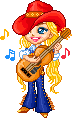 COUNTRY  DANCE  WESTERN                 ACADEMYFORWARD LOCK STEP, WALK TWICE, SIDE ROCK WITH 1/4 TURN & CROSS & CROSS & CROSS 1&2     PG devant, PD bloqué derrière le talon G, PG devant 3-4       Marcher D, G devant 5&6     PD à D avec le PDC, retour du PG sur place en 1/4 de tour à G, PD croisé devant le PG &7       PG à G, PD croisé devant le PG &8       PG à G PD croisé devant le PG SIDE TOUCH, HEEL DIG, HITCH, HEEL DIG, SIDE TOUCH, PIVOT 1/4 LEFT, LEFT COASTER STEP 1&2     Toucher la pointe G à G, PG à côté du PD, taper le talon D devant &3        PD à côté du PG, lever le genou G &4        PG à côté du PD, taper le talon D devant &5-6    PD à côté du PG, toucher la pointe G à G, pivot 1/4 de tour à G (PDC sur PD) 7&8      PG derrière, PD à côté du PG, PG devant FORWARD ROCK WITH 1/4 TURN RIGHT, CROSS 1/2 TURN LEFT - CROSS KICK, STEP FEET APART, TOUCH BALL CROSS 1&2      PD devant avec le PDC, retour sur le PG, PD à D en 1/4 de tour à D 3&4      PG croisé devant le PD, PD derrière en 1/4 de tour à G, PG à G en 1/4 de tour à G 5&6      Coup de PD croisé devant le PG, PD sur place, PG à G 7&8      Toucher la pointe D à l’intérieur du PG, PD sur place, PG croisé devant le PD TURN 1/4 LEFT, BACK STEP, FORWARD TOUCH, KNEE POP, HEEL DIG & SWEEP 1/4 TURN RIGHT, HIP BUMPS 1&2       PD derrière en 1/4 de tour à G, PG derrière, toucher la pointe D devant &3&4    PD sur place, pousser le genou G devant, PG sur place, taper talon D devant &5-6     PD sur place, balayer la jambe G en 1/4 de tour à D, toucher le PG à côté du PD 7-8        Coup de hanche G à G, coup de hanche D à D TAG : Pendant le 3ème mur, face à 9 :00, laisser tomber les 2 derniers comptes (hip bumps) Recommencer la danse au début après le « sweep 1/4 tour »Pendant le 7ème mur, recommencer la danse du début après les 6 premiers comptes de la section 1.Vous devez recommencer la danse du début face au mur 3 :00 après : 5.6 PD à D avec le PDC, retour du PG sur place en 1/4 de tour à G, PD croisé devant le PG                                               Recommencez au début, amusez vous et souriez !!COUNTRY DANCE WESTERN ACADEMY      703 rue Boucher de la Rupelle    73100 GRESY SUR AIXANGELIQUE  GIRAUD  Tel: 06.15.53.67.55Diplômée  en danse country au Country Dance Instructors Training  (CDIT)countrydancewesternacademy.com